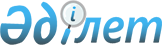 О внесении изменения в решения акима Целиноградского района от 18 июня 2021 года № 5 "Об образовании избирательных участков по Целиноградскому району"Решение акима Целиноградского района Акмолинской области от 25 июля 2022 года № 5. Зарегистрировано в Министерстве юстиции Республики Казахстан 26 июля 2022 года № 28900
      РЕШИЛ:
      1. Внести в решение акима Целиноградского района Акмолинской области "Об образовании избирательных участков по Целиноградскому району" от 18 июня 2021 года № 5 (зарегистрированое в Реестре государственной регистрации нормативных правовых актов за № 23297) следующее изменение:
      в приложении к указанному решению пункт 21 изложить в новой редакции:
      "
      "
      2. Контроль за исполнением настоящего решения возложить на руководителя аппарата акима Целиноградского района Акмолинской области.
      3. Настоящее решение вводится в действие по истечении десяти календарных дней после дня его первого официального опубликования.
      "СОГЛАСОВАНО"
					© 2012. РГП на ПХВ «Институт законодательства и правовой информации Республики Казахстан» Министерства юстиции Республики Казахстан
				
21. 
Избирательный участок № 659
Местонахождение: Акмолинская область, Целиноградский район, село Тайтобе, улица Кенесары хана, 15, здание коммунального государственного учреждения "Общеобразовательная школа села Тайтобе отдела образования по Целиноградскому району управления образования Акмолинской области".
Границы: село Тайтобе.
      Аким Целиноградского района

Б.Оспанбеков

      Целиноградской районнойтерриториальной избирательнойкомиссией
